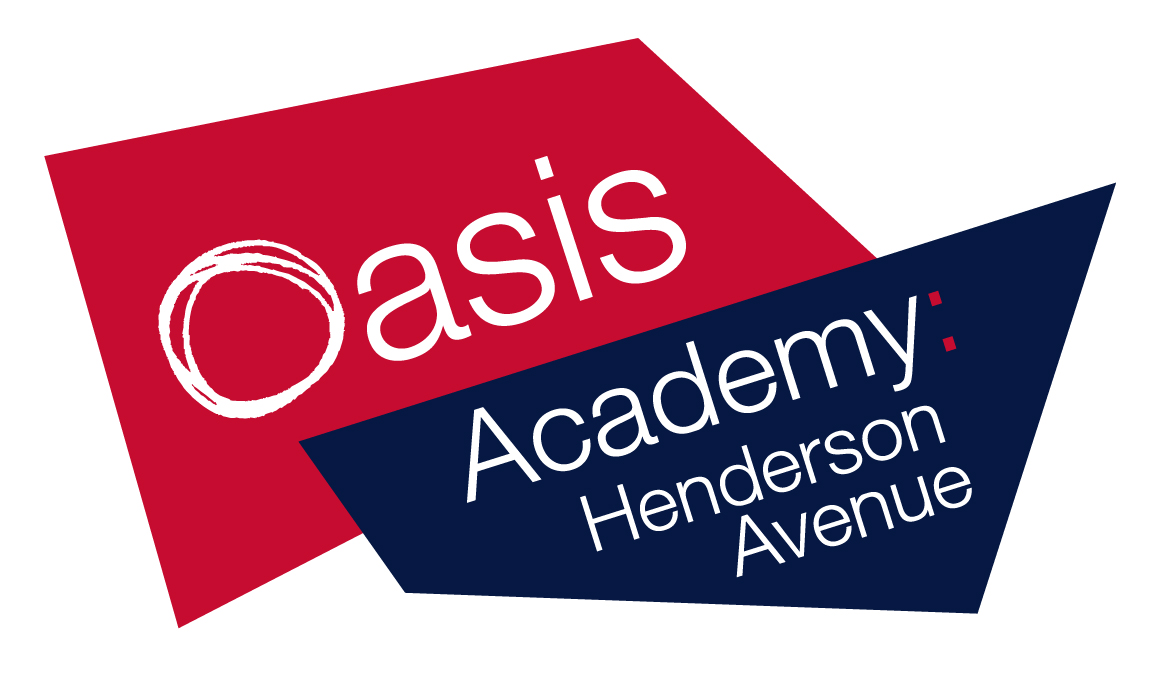 Year 6 Home Learning PackMonday 20th April to Friday 1st MayTheme: ANYWHERE ISLANDYear 6, 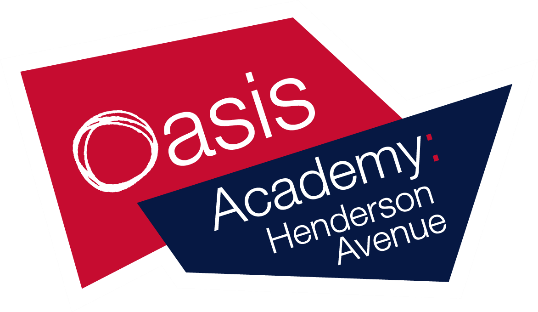 While school is closed, we want to keep you fit, active, learning and having fun. We have put together a timetable of online resources which will keep your brains and bodies from going rusty. You don’t have to do all of them every day, or any of them at all, if you don’t want to, can access them or don’t have time, but some each day will make sure you practise all the skills you already have and learn a few new ones! Plus, you can do them with brothers, sisters, parents – anyone in your home!Daily radio bloggin9.00am - PE with Joe Wicks https://www.youtube.com/user/thebodycoach110.00am - Maths with Carol Vorderman https://www.themathsfactor.com/10.30am – Lit Film Fest daily writing inspiration livestream on YouTube https://www.youtube.com/litfilmfest OR www.radioblogging.net  Daily shows with interactive activities. It’s live, fun and interactive with new educational tasks each day. 11.00am – Steve Antony is running a ‘draw a story’ 12 week masterclass https://twitter.com/MrSteveAntony 12.00pm - Lunch (cooking with Jamie Oliver) https://www.jamieoliver.com/features/category/get-kids-cooking/ 1.00pm - Music with Myleene Klass https://www.youtube.com/channel/UCLhSUrNSqx77FCBs5SslcWg 1.30pm - Dance with Oti Mabuse https://www.youtube.com/user/mosetsanagape2.00pm - History with Dan Snow (free for 30-days) https://tv.historyhit.com/signup/package 3.00pm – The Great Indoors creativity with Bear Gryllshttps://www.scouts.org.uk/the-great-indoors/Non-daily events include:Science with Professor Brian Cox, Robin Ince & Guests https://cosmicshambles.com/stayathome/upcoming-scheduleRemember, you can keep in touch with us on Twitter, @MrsCryerOAHA @SpindleyOAHA @MrNelsonOAHA and you can leave questions and messages at padlet.com/hendy6c/share We would love to see the amazing learning and activities you get up to!Mrs Cryer, Miss Spindley and Mr NelsonBRONZE ACTIVITIESMrs Showell’s Maths and Reading groupsEveryone for Maths (Arithmetic)SILVER ACTIVITESEveryoneGOLD ACTIVITIESMrs Cryer and Miss Spindley’s booster groupsRemember to use your CPG Revision Guides to help you with all the learning or use www.mathsisfun.com MATHSREADINGWRITINGWRITINGTOPICDAY 1ArithmeticFantastic Mr FoxRead aloud, think aloudFact file about your island.No need for sentences – notes only.Fact file about your island.No need for sentences – notes only.Draw a map which shows the shape/outline of your island.DAY 1Problem Solving and ReasoningMoney problemsKensuke’s KingdomRead aloud, think aloudCreate an atlas entry for your island in full sentences in a paragraph.Create an atlas entry for your island in full sentences in a paragraph.Draw a map which shows the shape/outline of your island. Include physical and human features and label them.DAY 1Apply Your mind
Five CoinsKensuke’s KingdomRead aloud, think aloud + look up known wordsInclude the geographical terminology we have learned so far this year.Include the geographical terminology we have learned so far this year.Draw a map which shows the shape/outline of your island. Include features and label them. Create a key DAY 2ArithmeticFantastic Mr FoxQuestionsFact file about a physical feature of your island.No need for sentences – notes only.Fact file about a physical feature of your island.No need for sentences – notes only.Draw/create a physical feature of your island.DAY 2Problem Solving and ReasoningConverting pounds into euros.£1 = €1.20Kensuke’s KingdomQuestions 1-19Create an atlas entry for a physical feature of your island in full sentences in a paragraph.Create an atlas entry for a physical feature of your island in full sentences in a paragraph.1. Design and draw one of the physical features on your island.2.  Build your feature using anything you can find in your house. BE CREATIVE!DAY 2Apply Your mind
A the PumpsKensuke’s KingdomQuestions 1-19 + order the events so farInclude the geographical terminology we have learned so far this year.Include the geographical terminology we have learned so far this year.1. Design and draw one of the physical features on your island.2. Build your feature using anything you can find in your house. BE CREATIVE!3. Which real world physical feature is yours similar to?DAY 3ArithmeticMr MajeikaRead aloud, think aloudFact file about a human feature of your island.No need for sentences – notes only.Fact file about a human feature of your island.No need for sentences – notes only.1.  Design and draw in detail one of the human features on your island.DAY 3Problem Solving and ReasoningBudget ChallengeSchool BBQ.Kensuke’s KingdomQuestions 20-38Create an atlas entry for a human feature of your island in full sentences in a paragraph.Create an atlas entry for a human feature of your island in full sentences in a paragraph.1. Design and draw in detail one of the human features on your island.2. Build your feature using anything you can find in your house. BE CREATIVE!DAY 3Apply Your mindThe Money MazeKensuke’s KingdomQuestions 20-38 + find 6 facts and 6 opinions from the textInclude the geographical terminology we have learned so far this year.Include the geographical terminology we have learned so far this year.1. Design and draw one of the human features on your island.2. Build your feature using anything you can find in your house. BE CREATIVE! 3. Write a paragraph explaining the feature’s purpose. DAY 4ArithmeticMr MajeikaQuestionsWrite the first paragraph a of book set on your desert island.Write the first paragraph a of book set on your desert island.Decide the climate of your island.DAY 4Problem Solving and ReasoningMoney ProblemRaising money for a charity.Kensuke’s KingdomQuestions 39-58Write the first section a of book set on your desert island.Write the first section a of book set on your desert island.1.  Decide the climate of your island.2. Complete the average temperature table for your island.DAY 4Apply Your mindThirty Nine, Seventy FiveKensuke’s KingdomQuestions 39-58 + create a ‘feelings flow chart’ showing how Michael feels.Write the first chapter a of book set on your desert island from the point of view of your rescue at the end of the book.Write the first chapter a of book set on your desert island from the point of view of your rescue at the end of the book.1.  Decide the climate of your island.2. Complete the average temperature table for your island.3. Draw and plot a line graph showing the average temperature for your island. DAY 5ArithmeticThe Worst WitchRead aloud, thin aloud3 characteristics people on your island3 characteristics people on your island1. Name all of the flags.DAY 5Problem Solving and ReasoningRecipe challengeKensuke’s KingdomQuestions 59-78Describe what the people do to show this quality.Describe what the people do to show this quality.1.  Can you name all of the flags?2. On a piece of paper, design and draw your own island’s flag.DAY 5Apply Your mindMoney challengeKensuke’s KingdomQuestions 59-78 +Michael loves Stella – true or false? Prove it.Write a paragraph promoting your island, based on the qualities of the people who live there.Write a paragraph promoting your island, based on the qualities of the people who live there.1.  Can you name all of the flags?2. On a piece of paper, design and draw your own island’s flag.3. Explain what each feature of your flag represents.DAY 6ArithmeticThe Worst WitchQuestionsOrder the modal verbs from least likely to happen to most likely to happen.Order the modal verbs from least likely to happen to most likely to happen.1.  Create 3 laws for your island. What will be the punishment be if anybody breaks these rules?DAY 6Problem Solving and ReasoningReading data from a graph.Kensuke’s KingdomRead aloud, think aloudUnderline the modal verbs in each sentence.Underline the modal verbs in each sentence.1.  Create a poster which states the laws and punishments of your island. DAY 6Apply Your mindBudget planKensuke’s KingdomRead aloud, think aloud + look up known wordsWrite a description of what school will/might be like in the year 2099 using modal verbs and adverbs of possibility to explain.Write a description of what school will/might be like in the year 2099 using modal verbs and adverbs of possibility to explain.1.   Create a poster which states the laws and punishments of your island. 2. Decide who will be in charge of your island. Draw a picture of your leader and justify why they have the best attributes to rule your island.DAY 7ArithmeticThe Lost Happy EndingsRead aloud, think aloudChoose one of the animals and write a fact file about them.Choose one of the animals and write a fact file about them.1.  Draw an imaginary animal that can only be found on your island.DAY 7Problem Solving and ReasoningCalculating percentages.Kensuke’s KingdomQuestions 1-14How does the evolution of your animal help it to survive on your island?How does the evolution of your animal help it to survive on your island?1.   Draw an imaginary animal that can only be found on your island.2. Create a life-cycle for your animal.DAY 7Apply Your mindTime challengesKensuke’s KingdomQuestions 1-14 + order the events so farWrite a full National Geographic article about your chosen animal, including: type of animal what it looks like, habitat, diet & evolution.Write a full National Geographic article about your chosen animal, including: type of animal what it looks like, habitat, diet & evolution.1.    Draw an imaginary animal that can only be found on your island.2. Create a life-cycle for your animal.3. Create a story map showing how your animal has evolved over time.DAY 8ArithmeticThe Lost Happy EndingsQuestionsPlan brochureInclude adjectives for each section.Create your animal (plan)DAY 8Problem Solving and Reasoning
Calculating percentages.Kensuke’s KingdomQuestions 15-27Plan brochureInclude adjectives, similes, persuasive sentence opener.Create your animal (plan)DAY 8Apply Your mind
Make numbers from 1-30 only using only the digits 1,2,3,4  and the 4 symbols (Think BODMAS)Kensuke’s KingdomQuestions 15-27 + find 6 facts and 6 opinions from the textPlan brochureInclude adjectives, similes, persuasive sentence opener and a colon for a list.Create your animal (plan)DAY 9ArithmeticClarice BeanRead aloud, think aloudWrite brochureCapital letters, full stops, commas in a list, title, paragraphs subheading,Create your animalDAY 9Problem Solving and Reasoning
Reading data from a pie chart.You are stranded on Kensuke’s Island. Write a letter in a bottle home to your family describing the island.Write brochureEmotive language, rhetorical question, colon and commas for a list, bracketsCreate your animalDAY 9Apply Your mindNow and Then 
Olympic games challenge using time.Include 5 direct quotes from the text.Write brochureRepetition for effect, directive language, dash for impactCreate your animalDAY 10ArithmeticClarice BeanQuestionsShare your island with the rest of the year group at:Share your island with the rest of the year group at:1. Answer the questionsDAY 10Problem Solving and ReasoningMoney problems.Use the outline to create your own map of the island, based on the information in the text.padlet.com/hendy6c/anywhereislandpadlet.com/hendy6c/anywhereisland1. Create a fact file on Christopher ColumbusDAY 10Apply Your mindBuses challengeCalculate the amount of passing buses.What books can you find which have a similar theme to Kensuke’s Kingdom? Share them with your teacher on Twitter, if you can.If you can’t access the padlet, you can email us at HAV.Year6@ oasishendersonavenue.orgIf you can’t access the padlet, you can email us at HAV.Year6@ oasishendersonavenue.org1.  Create a fact file on Christopher Columbus.2. Use Google Maps to locate where Christopher intended to travel to and where he ended up.